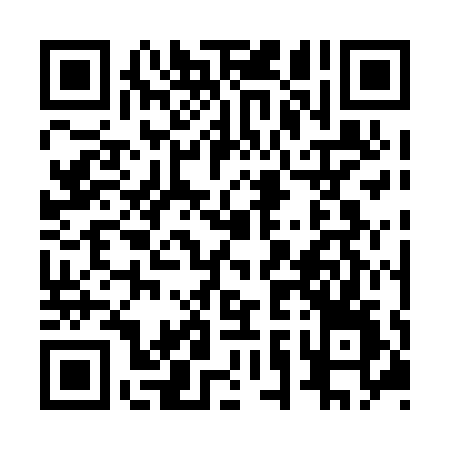 Prayer times for Central Tower Hill, New Brunswick, CanadaWed 1 May 2024 - Fri 31 May 2024High Latitude Method: Angle Based RulePrayer Calculation Method: Islamic Society of North AmericaAsar Calculation Method: HanafiPrayer times provided by https://www.salahtimes.comDateDayFajrSunriseDhuhrAsrMaghribIsha1Wed4:416:171:266:278:3610:112Thu4:396:151:266:278:3710:133Fri4:376:141:266:288:3810:154Sat4:356:121:266:298:4010:175Sun4:336:111:266:308:4110:196Mon4:326:091:256:308:4210:207Tue4:306:081:256:318:4310:228Wed4:286:071:256:328:4510:249Thu4:266:051:256:338:4610:2610Fri4:246:041:256:338:4710:2811Sat4:226:031:256:348:4810:2912Sun4:206:021:256:358:4910:3113Mon4:196:011:256:358:5110:3314Tue4:175:591:256:368:5210:3515Wed4:155:581:256:378:5310:3616Thu4:135:571:256:378:5410:3817Fri4:125:561:256:388:5510:4018Sat4:105:551:256:398:5610:4219Sun4:085:541:256:398:5710:4320Mon4:075:531:256:408:5810:4521Tue4:055:521:266:419:0010:4722Wed4:045:511:266:419:0110:4823Thu4:025:501:266:429:0210:5024Fri4:015:491:266:439:0310:5225Sat3:595:491:266:439:0410:5326Sun3:585:481:266:449:0510:5527Mon3:575:471:266:449:0610:5628Tue3:555:461:266:459:0710:5829Wed3:545:461:266:459:0710:5930Thu3:535:451:276:469:0811:0131Fri3:525:441:276:479:0911:02